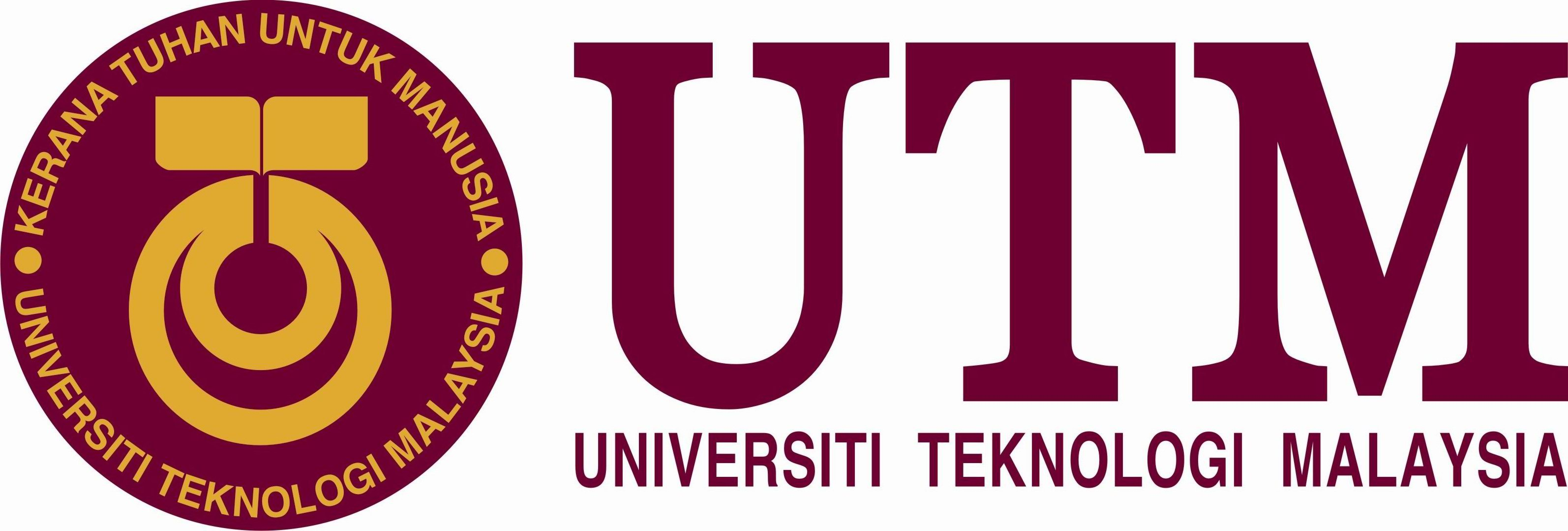 MESYUARAT SARINGAN AWALUNIVERSITI TEKNOLOGI MALAYSIAKERTAS KERJA CADANGAN PROGRAM AKADEMIK BAHARU(NAMA PROGRAM) UNTUK MESYUARAT SARINGAN AWAL (MSA)KERTAS KERJA CADANGAN PERMOHONAN PROGRAM AKADEMIK BAHARU UNTUK MESYURAT SARINGAN AWAL UNIVERSITI TEKNOLOGI MALAYSIAKEPUTUSANMAKLUMANDisediakan oleh Disemak oleh Disahkan olehTandatanganNamaJawatanPengarah ProgramTImbalan Dekan (Akademik & Hal Ehwal Pelajar)DekanFakulti TarikhBil.PerkaraKeterangan1.UNIVERSITI AWAMNyatakan nama universiti.2.TUJUANNyatakan dengan ringkas tujuan kertas kerja untuk kelulusan Mesyuarat berkaitan.3.VISI, MISI & MATLAMAT PENDIDIKAN UNIVERSITINyatakan visi, misi dan matlamat pendidikan universiti.4.BIDANG  TUJAHAN UNIVERSITINyatakan bidang tujahan universiti.5.ENTITI AKADEMIK YANG MEMOHON5.1	Nyatakan nama penuh entiti akademik yang memohon program akademik baharu.5.2	Nyatakan secara ringkas sejarah penubuhan dari segi tarikh penubuhan, bilangan program akademik dan bilangan terkini yang mendaftar.5.3	Nyatakan program akademik sedia ada di entiti akademik yang memohon program akademik baharu.6.LOKASI PENAWARANNyatakan lokasi program akademik yang akan dijalankan.7.PROGRAM AKADEMIK YANG DIPOHON Nyatakan nama program akademik dalam Bahasa Melayu dan Bahasa Inggeris.Contoh :Sarjana Muda Undang-UndangBachelor of Law8.TAHAP KERANGKA KELAYAKAN MALAYSIA (MQF)Nyatakan tahap Kerangka kelayakan Malaysia (MQF) program akademik baharu yang dipohon. Contoh :Sarjana Muda : Tahap 69.NATIONAL EDUCATION CODE (NEC)Nyatakan kod bidang program akademik terebut berdasarkan manual NEC. (NEC 2020)10PENGIKTIRAFAN BADAN PROFESIONALNyatakan sama ada program akademik perlu diiktiraf oleh mana-mana badan profesional. Contoh :Lembaga Kelayakan Profesyen Undang-Undang(Legal Profession Qualifying Board).11.KEPERLUAN STANDARDNyatakan standard program MQA yang digunapakai.Contoh : Biokteknoloogi12.INSTITUSI/ ORGANISASI KERJASAMASekiranya ia melibatkan penawaran bersama institusi/organisasi lain, nyatakan nama institusi/organisasi dan nama program yang berkaitan di institusi/organisasi berkenaan.Sila lampirkan Letter of Intent (LoI)/Memorandum of Understanding (MoU)/ Memorandum of Agreement (MoA).13SESI PENGAJIAN PROGRAM AKADEMIK DIMULAKANNyatakan semester dan sesi pengajian program akademik akan dimulakan. Contoh :Semester I Sesi 2018/2019 (September 2018).14.MOD PENAWARANNyatakan mod penawaran sama ada kerja kursus, penyelidikan, campuran dan mod industri.15.KREDIT BERGRADUATNyatakan jumlah kredit bergraduat program akademik tersebut.16.KAEDAH DAN TEMPOH PENGAJIAN16.1	Nyatakan kaedah pengajian sama ada secara sepenuh masa atau separuh masa.16.2	Nyatakan tempoh minimum dan maksimum pengajian.Contoh :16.3	Nyatakan dengan jelas sekiranya terdapat gabungan semester panjang dan semester pendek.17.KAEDAH PENYAMPAIAN PROGRAM17.1	Nyatakan kaedah penyampaian sama ada:KonvensionalPembelajaran Terbuka dan Jarak Jauh (Open and Distance Learning, ODL)17.2	Nyatakan Pembelajaran dan Pengajaran (PdP) Yang Transformatif berasaskan penyampaian abad ke-21 menerusi ruang pembelajaran yang futuristik serta penggunaan teknologi digital terkini bagi mewujudkan pembelajaran imersif berdasarkan pengalaman.18.JUSTIFIKASI MENGADAKAN PROGRAM AKADEMIKNyatakan justifikasi yang merangkumi berikut:Unjuran statistik keperluan pekerjaan di sektor 	awam dan swasta bagi tempoh lima (5) tahun.Jenis pekerjaan yang berkaitan dan jumlah 	keperluan industri. Hasil dapatan Labour Force 	Survey (LFS) boleh digunakan sebagai sumber 	rujukan.Peratus Kebolehpasaran Graduan (Graduate 	Employability) bagi entiti akademik dan universiti 	yang ingin menawarkan program akademik 	baharu. Faktor perkembangan dan perubahan teknologi.Lain-lain justifikasi yang berkaitan.19.KELESTARIANPROGRAMNyatakan kelestarian program dengan memfokuskan kepada isu sejauh manakah program dijangka bertahan di pasaran.20.OBJEKTIF PENDIDIKAN PROGRAMNyatakan Objektif Pendidikan Program (PEO). (BM dan BI) – Mohon lampirkan matriks PEO lawan Matlamat Pendidikan UTM   21.	HASIL PEMBELAJARAN PROGRAM21.1	Nyatakan keupayaan keterampilan kompetensi khusus (specific competencies) yang akan ditunjukkan oleh pelajar di akhir program, seperti domain yang dinyatakan dalam MQF dan standard program (jika berkaitan).21.2	Tunjukkan matriks Hasil Pembelajaran Program (PLO) lawan Objektif Pendidikan Program (PEO) – Mohon lampirkan Matriks PLO lawan PEO dan Matriks Domain Hasil Pembelajaran.22.STRUKTUR KURIKULUMLampirkan struktur kurikulum / pelan pengajian23.UNJURAN PELAJARNyatakan unjuran, enrolmen dan keluaran pelajar dalam tempoh lima (5) tahun.24.SYARAT KEMASUKAN24.1	Nyatakan syarat am, khusus dan syarat khas kemasukan/ program.24.2	Nyatakan keperluan kelayakan asas termasuk Band MUET.24.3	Nyatakan keperluan dan kemahiran prasyarat serta syarat/kelayakan lain jika diperlukan.24.4	Nyatakan keperluan pelajar untuk mengambil apa-apa kursus khas bagi mereka yang tidak memenuhi kriteria kemasukan, syarat am dan khusus mengikut kelulusan Senat.24.5	Nyatakan kategori OKU yang diterima masuk ke program ini.25.PERBANDINGAN PROGRAM AKADEMIK YANG DIPOHON DENGAN UNIVERSITI LAIN DALAM NEGARA/ PERTINDIHAN PROGRAM25.1	Nyatakan program yang sama atau hampir sama di universiti lain (awam dan swasta) dalam negara/pertindihan program.25.2	Nyatakan persamaan, perbezaan dan kekuatan program akademik yang dipohon dengan program universiti yang lain dalam negara yang dibandingkan.26.PERBANDINGAN DENGAN PROGRAM AKADEMIK DI UNIVERSITI LUAR NEGARA26.1	Nyatakan program yang sama atau hampir sama yang ditawarkan oleh universiti lain di luar negara.26.2	Nyatakan persamaan, perbezaan dan kekuatan program akademik yang dipohon dengan program universiti yang lain dalam negara yang dibandingkan.27.IMPLIKASI PERJAWATAN/ FIZIKAL DAN KEWANGAN27.1	Nyatakan keperluan perjawatan sama ada memadai dengan perjawatan sedia ada atau penambahan baharu.27.2	Nyatakan keperluan fizikal/infrastruktur sama ada memadai dengan keperluan fizikal/infrastruktur sedia ada atau penambahan baharu.27.3	Nyatakan implikasi kewangan yang berkaitan.27.4	Nyatakan sama ada implikasi yang dinyatakan menggunakan peruntukan dalaman universiti atau memerlukan peruntukan tambahan daripada kementerian.28.PENJUMUDAN/ PEMBEKUAN/ PELUPUSANPROGRAMNyatakan program sedia ada yang telah/akan dijumudkan/dibekukan/dilupuskan.29.KOS PELAKSANAAN PROGRAMNyatakan kos pelaksanaan program:28.1	Kadar yuran per semester bagi setiap pelajar .28.2	Break even point dalam Ringgit Malaysia (RM) dan bilangan pelajar.30.	TARIKH KERTAS CADANGAN DILULUSKAN31.KESIMPULAN/ SYORNyatakan untuk kelulusan mesyuarat yang berkaitan.